U.S. Department of Energy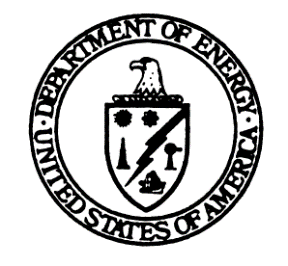 Washington, DC 20585June 20, 2019Avista Utilities Chris Smith PO Box 3727Spokane, WA 99220 Dear Chris Smith,The U.S. Energy Information Administration (EIA) has the responsibility for collecting information on the utilization of alternative transportation fuels in the United States. An important element of that responsibility is the collection of information from companies such as yours concerning the production and/or use of alternative fueled vehicles. Your company’s mandatory participation will continue into the future unless your company closes and/or ceases to operate in this capacity. The information collected on this form by the EIA will be used to provide Congress with a measure of the extent to which the objectives of the Energy Policy Act of 1992 are being achieved.The purpose of this letter is to reiterate your obligation to file Form EIA-886 Annual Survey of Alternative Fueled Vehicles which your company is required to complete. The completed form was due by April 20, 2019. As of the date of this letter, we have attempted to reach the point of contact on records, Debbie Tolliver, but have not received your company's completed survey form. The timely submission of Form EIA-886 by those required to report is mandatory under 15 U.S.C. 772(b). Failure to respond may result in a penalty of not more than $2,750 per day. I urge you to respond today.Regarding confidentiality of information, disclosure limitation procedures are applied to the statistical data published from Form EIA-886 supplier data regarding vehicles “planned to be made available in the following calendar year.” This ensures that the risk of disclosure of identifiable information is very small. For all other data published from this form, disclosure limitation procedures are not applied.Public reporting burden for this collection of information is estimated to average 5.44 hours per response. Please have your form completed and submitted using our web-enabled reporting system available at https://eiaweb.inl.gov. A blank copy of the form and its instructions are posted on our website at http://www.eia.gov/survey/#eia-886. If for some reason you are unable to use the internet system, you can filea paper copy and submit it to us by fax at 208-526-0560. Cynthia Sirk of my staff, who can be reached by email at cynthia.sirk@eia.gov or by phone at (202) 586-1658, is available to assist you with these options.We greatly appreciate your cooperation in submitting this form. If you have any general questions concerning this request, please contact me at (202) 586-1134.Sincerely,Robert K. AdlerTeam Leader, Manufacturing & Transportation Team Office of Energy Consumption and Efficiency StatisticsU.S. Energy Information Administration